戸 籍 等 郵 便 申 請 書あなたの必要とする人のあなたとの続柄　　　　　　　　　　　　　　本人・親戚以外の場合は，使用目的や提出先などを具体的に記入してください。◎手数料として定額小為替（郵便局で購入）　　　　　円を同封してください。（尚，戸籍附票・各証明書等は，それぞれの市町村によって異なりますのでご確認ください。）◎返信用として封筒（宛名記入）と郵便切手　　　　円を同封してください。◎本人確認のため，運転免許証又はマイナンバーカードのコピーを同封してください。上記の物がない場合は，保険証や本人名義の書類などを２種類コピーして添付してください。※本人と偽ったり，事実と違う申請理由を示すなど，不正な手段により交付を受けた場合は，科料に処せられることがあります。戸（除）籍謄抄本・附票・身分証明書等は，本籍地で発行します。下記の要領で，郵便で取り寄せることができます。①「戸籍等郵便申請書」に必要事項を記入してください。　　※昼間に連絡のとれる電話番号を必ず記入する。②手数料を同封してください。※手数料は定額小為替（郵便局で購入）でお願いします。※戸籍附票・身分証明等は，それぞれの市町村によって異なりますので，お確かめのうえ，ご請求ください。③返信用の封筒を同封してください。※返送先の住所・氏名を記入し郵便切手を貼る。お急ぎの場合は，速達料金を追加する。④本人確認資料を同封してください。※運転免許証若しくはパスポートのコピーを添付。それらが無い場合は保険証と年金手帳，または本人名義の書類など２種類（２点確認）をコピーして添付。ご不明な点はお問い合わせください。①②③④を同封し，本籍地の市町村役場の戸籍係にご請求ください。①申請書　　　　　　　②手数料　　　　　　　　　　　③返信用封筒　　　　　　　　④本人確認資料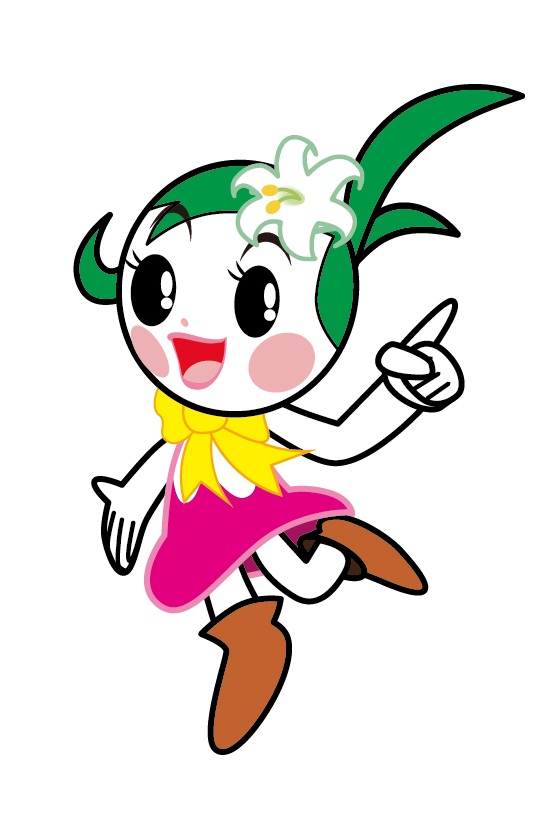 ℡：0997-84-3516現　住　所氏　　　名                         　　　  　印電話番号（昼間に連絡のとれる番号）本　籍　地筆　頭　者氏名明治 大正 昭和 平成 令和　　  年　 　 月　　  日生氏名明治 大正 昭和 平成 令和　　  年　 　 月　　  日生氏名明治 大正 昭和 平成 令和　　  年　 　 月　　  日生（個人事項証明の場合）載せる人の名前氏名明治 大正 昭和 平成 令和　　　　 年　 　 月　　  日生氏名明治 大正 昭和 平成 令和　　　　 年　 　 月　　  日生全部事項証明書（450円）全部事項証明書（450円）全部事項証明書（450円）通戸籍の附票謄本（200円）戸籍の附票謄本（200円）通個人事項証明書（450円)個人事項証明書（450円)通通戸籍の附票抄本（200円）戸籍の附票抄本（200円）通除籍謄本（750円）除籍謄本（750円）通通身分（身元）証明書（200円）身分（身元）証明書（200円）通除籍抄本（750円）除籍抄本（750円）通通通改製原戸籍謄本（750円）改製原戸籍謄本（750円）通通その他の証明書（　　　　　）その他の証明書（　　　　　）通郵便での戸籍謄抄本等の取り寄せ要領について全部・個人事項証明（戸籍謄抄本）1通　４５０円除籍謄本1通　７５０円戸籍等郵便申請書